NOTAS DE DISCIPLINA FINANCIERA1. Balance Presupuestario de Recursos Disponibles NegativoSe informará:a) Acciones para recuperar el Balance Presupuestario de Recursos Disponibles Sostenible.No aplica, toda vez que el presupuesto de egresos del ejercicio que se reporta, presenta un balance presupuestario sostenible.Fundamento Artículo 6 y 19 LDF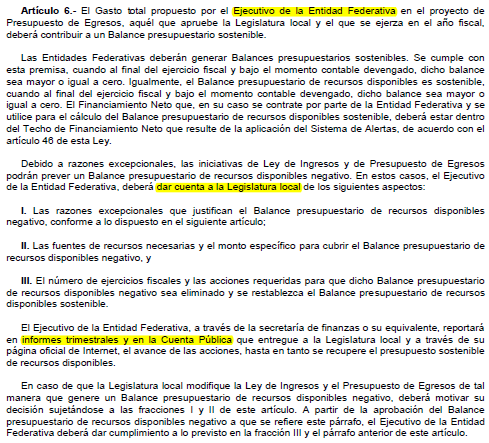 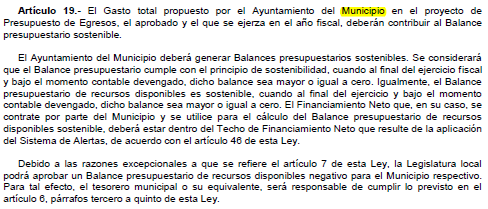 2. Aumento o creación de nuevo GastoSe informará:No aplica a) Fuente de Ingresos del aumento o creación del Gasto no Etiquetado.b) Fuente de Ingresos del aumento o creación del Gasto Etiquetado.Fundamento Artículo 8 y 21 LDF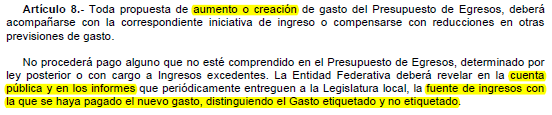 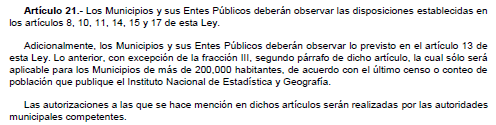 3. Pasivo Circulante al Cierre del EjercicioSe informará solo al 31 de diciembreFundamento Artículo 13 VII y 21 LDF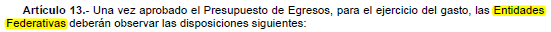 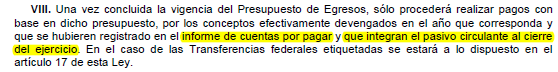 4. Deuda Pública y ObligacionesSe revelará:a) La información detallada de cada Financiamiento u Obligación contraída en los términos del Título Tercero Capítulo Uno de la Ley de Disciplina Financiera de las Entidades Federativas y Municipios, incluyendo como mínimo, el importe, tasa, plazo, comisiones y demás accesorios pactados.Durante el ejercicio 2023 el Municipio de Santiago Maravatío, Guanajuato no contrajo Obligación o Financiamiento en los términos del Título Tercero Capítulo Uno de la Ley de Disciplina Financiera de las Entidades Federativas y MunicipiosFundamento Artículo 25 LDF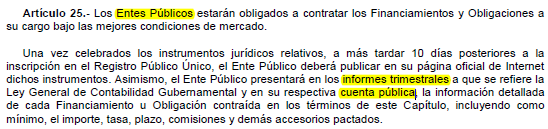 5. Obligaciones a Corto PlazoSe revelará:a) La información detallada de las Obligaciones a corto plazo contraídas en los términos del Título Tercero Capítulo Uno de la Ley de Disciplina Financiera de las Entidades Federativas y Municipios, incluyendo por lo menos importe, tasas, plazo, comisiones y cualquier costo relacionado, así mismo se deberá incluir la tasa efectiva.Convenio de Anticipo de Participaciones contratado en diciembre de 2022.Importe $3,500,000.00Forma de pago: 7 descuentos mensuales de $500,000.00 de enero a julio de 2023.Tasa: Cetes a 28 días que equivale al 0.78% mensual.Convenio de Anticipo de Participaciones contratado en diciembre de 2023.Importe $3,500,000.00Forma de pago: 6 descuentos mensuales: enero 2023 por $1,000.000.00; y de febrero a junio de 2023 por $500,000.00.Tasa: Cetes a 28 días que equivale al 0.78% mensual.Fundamento Artículo 31 LDF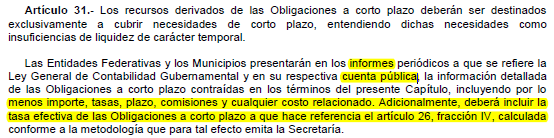 6. Evaluación de CumplimientoSe revelará:a) La información relativa al cumplimiento de los convenios de Deuda Garantizada.No aplica, ya que el Municipio no ha celebrado convenios de Deuda Garantizada a que alude el artículo 40 de la LDF.Fundamento Artículo 40 LDF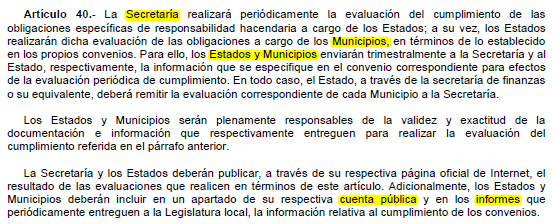 “Bajo protesta de decir verdad declaramos que los Estados Financieros y sus notas, son razonablemente correctos y son responsabilidad del emisor”.Municipio de Santiago Maravatío, Guanajuato Municipio de Santiago Maravatío, Guanajuato Municipio de Santiago Maravatío, Guanajuato Municipio de Santiago Maravatío, Guanajuato Municipio de Santiago Maravatío, Guanajuato Informe de cuentas por pagar y que integran el pasivo circulante al cierre del ejercicioInforme de cuentas por pagar y que integran el pasivo circulante al cierre del ejercicioInforme de cuentas por pagar y que integran el pasivo circulante al cierre del ejercicioInforme de cuentas por pagar y que integran el pasivo circulante al cierre del ejercicioInforme de cuentas por pagar y que integran el pasivo circulante al cierre del ejercicioEjercicio 2023Ejercicio 2023Ejercicio 2023Ejercicio 2023Ejercicio 2023COGConceptoDevengado
(a)Pagado
(b)Cuentas por pagar
(c) = (a-b)Gasto No Etiquetado1000Servicios Personales35,250,234.3835,189,444.18$60,790.002000Materiales y Suministros  7,222,460.12 6,961,320.18$262,139.943000Servicios Generales13,903,675.7413,628,260.02$275.395.724000Transferencias, Asignaciones, Subsidios y Otras Ayudas15,345,607.1215,345,607.12          5000Bienes Muebles, Inmuebles e Intangibles 3,806,027.54 3,806,027.546000Inversión Pública    976,877.94     976,877.947000Inversiones Financieras y Otras Provisiones8000Participaciones y Aportaciones 9000Deuda Pública3,639,230.003,639,230.00Gasto Etiquetado1000Servicios Personales2000Materiales y Suministros6,249,130.496,249,130.493000Servicios Generales3,076,683.363,076,683.364000Transferencias, Asignaciones, Subsidios y Otras Ayudas6,139,154.936,139,154.935000Bienes Muebles, Inmuebles e Intangibles1,213,046.301,213,045.306000Inversión Pública  37,167,009.59 37,167,009.597000Inversiones Financieras y Otras Provisiones8000Participaciones y Aportaciones 9000Deuda PúblicaTotal113,985,628.25133,387,282.39598,345.86